
Wojewódzki Dom Kultury w Rzeszowie zaprasza 
kluby i grupy fotograficzne działające na Podkarpaciu 
do udziału w XVI Podkarpackich Konfrontacjach Fotograficznych 
organizowanych pod patronatem
Fotoklubu RP i Marszałka Województwa Podkarpackiego. 
Ekspozycja z udziałem fotografików naszego regionu zaprezentuje 
dorobek twórczy Podkarpacia a Konfrontacje będą doskonałą okazją
porównania umiejętności artystów fotografii i miłośników tej dyscypliny sztuki. Informujemy, że podpisane prace fotograficzne lub gotowe i zmontowane
plansze wystawiennicze należy dostarczyć do 30 kwietnia 2018 r. 
na adres WDK w Rzeszowie z informacją opisującą działalność grupy.

Fotografie mogą być wykonane w dowolnej technice i na dowolny temat 
a dla grup prezentujących swoje prace przeznaczono miejsce 
na 6 lub 8 planszach formatu 70 x 100 cm.
Tradycyjnie już, najlepsze klubowe zestawy zdjęciowe uhonorowane zostaną 
nagrodami pieniężnymi ufundowanymi przez Dyrektora WDK.

Wernisaż odbędzie się 10 maja 2018 r. (czwartek) o godz. 17:30
a ekspozycja będzie czynna w Galerii WDK do 27 maja 2018 r.
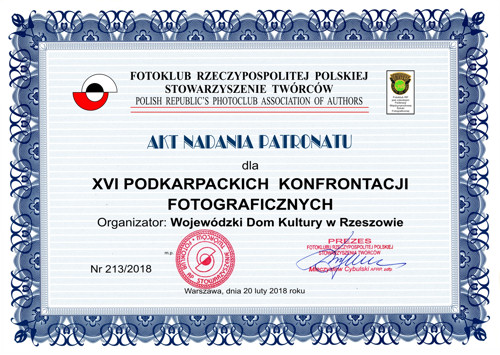 